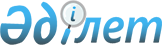 О внесении изменений в решение Таразского городского маслихата от 23 декабря 2015 года №48-3 "О городском бюджете на 2016-2018 годы"Решение Таразского городского маслихата Жамбылской области от 20 июля 2016 года № 6-3. Зарегистрировано Департаментом юстиции Жамбылской области 21 июля 2016 года № 3134      Примечание РЦПИ.

      В тексте документа сохранена пунктуация и орфография оригинала.

      В соответствии со статьей 109 Бюджетного кодекса Республики Казахстан от 4 декабря 2008 года и статьей 6 Закона Республики Казахстан от 23 января 2001 года "О местном государственном управлении и самоуправлении в Республике Казахстан" Таразский городской маслихат РЕШИЛ:

      1. Внести в решение Таразского городского маслихата от 23 декабря 2015 года №48-3 "О городском бюджете на 2016-2018 годы" (зарегистрировано в Реестре государственной регистрации нормативных правовых актов за №2879, опубликовано 6 января 2016 года в газете "Жамбыл Тараз" №1) следующие изменения:

      в пункте 1:

      в подпункте 1) цифры "32 294 405" заменить цифрами "33 121 319";

      цифры "6 683 991" заменить цифрами "6 886 732";

      цифры "133 509" заменить цифрами "123 768";

      цифры "291 089" заменить цифрами "308 089";

      цифры "25 185 816" заменить цифрами "25 802 730";

      в подпункте 2) цифры "32 436 550" заменить цифрами "36 088 750";

      в подпункте 4) цифры "0" заменить цифрами "174 714";

      в подпункте 4) в строке "приобретение финансовых активов" цифры "0" заменить цифрами "174 714";

      в подпункте 5) цифры "-3 763 901" заменить цифрами "-6 763 901";

      в подпункте 5) цифры "3 763 901" заменить цифрами "6 763 901";

      цифры "4 279 307" заменить цифрами "7 279 307";

      в пункте 2 цифры "120 000" заменить цифрами "130 000".

      Приложение 1 к указанному решению изложить в новой редакции согласно приложению к настоящему решению.

      2. Контроль за исполнением и публикацию на интернет-ресурсе данного решения возложить на постоянную комиссию городского маслихата по бюджету и социально-экономическому развитию города.

       3. Настоящее решение вступает в силу с момента государственной регистрации в органах юстиции и вводится в действие с 1 января 2016 года. 

 Бюджет города Тараза на 2016 год
					© 2012. РГП на ПХВ «Институт законодательства и правовой информации Республики Казахстан» Министерства юстиции Республики Казахстан
				
      Председатель сессии

      Таразского городского маслихата

А. Аскарбеков 
Приложение 1
к решению Таразского
городского маслихата №6-3
от 20 июля 2016 годаПриложение 1
к решению Таразского
городского маслихата №48-3
от 23 декабря 2015 годаКатегория

Категория

Категория

Категория

Сумма, тысяч тенге

Класс

Класс

Класс

Сумма, тысяч тенге

Подкласс

Подкласс

Наименование

1

2

3

1. ДОХОДЫ

33 121 319

1

НАЛОГОВЫЕ ПОСТУПЛЕНИЯ

6 886 732

01

Подоходный налог

2 312 607

2

Индивидуальный подоходный налог

2 312 607

03

Социальный налог

1 779 796

1

Социальный налог

1 779 796

04

Hалоги на собственность

1 960 988

1

Hалоги на имущество

1 160 000

3

Земельный налог

251 000

4

Hалог на транспортные средства

549 735

5

Единый земельный налог

253

05

Внутренние налоги на товары, работы и услуги

533 341

2

Акцизы

61 300

3

Поступления за использование природных и других ресурсов

111 800

4

Сборы за ведение предпринимательской и профессиональной деятельности

350 741

5

Налог на игорный бизнес

9 500

07

Прочие налоги

0

1

Прочие налоги

0

08

Обязательные платежи, взимаемые за совершение юридически значимых действий и (или) выдачу документов уполномоченными на то государственными органами или должностными лицами

300 000

1

Государственная пошлина

300 000

2

НЕНАЛОГОВЫЕ ПОСТУПЛЕНИЯ

123 768

01

Доходы от государственной собственности

44 400

1

Поступления части чистого дохода государственных предприятий

630

5

Доходы от аренды имущества, находящегося в государственной собственности

43 279

9

Прочие доходы от государственной собственности

491

02

Поступления от реализации товаров (работ, услуг) государственными учреждениями, финансируемыми из государственного бюджета

100

1

Поступления от реализации товаров (работ, услуг) государственными учреждениями, финансируемыми из государственного бюджета

100

03

Поступления денег от проведения государственных закупок, организуемых государственными учреждениями, финансируемыми из государственного бюджета

0

1

Поступления денег от проведения государственных закупок, организуемых государственными учреждениями, финансируемыми из государственного бюджета

0

04

Штрафы, пени, санкции, взыскания, налагаемые государственными учреждениями, финансируемыми из государственного бюджета, а также содержащимися и финансируемыми из бюджета (сметы расходов) Национального Банка Республики Казахстан

21 000

1

Штрафы, пени, санкции, взыскания, налагаемые государственными учреждениями, финансируемыми из государственного бюджета, а также содержащимися и финансируемыми из бюджета (сметы расходов) Национального Банка Республики Казахстан, за исключением поступлений от организаций нефтяного сектора

21 000

06

Прочие неналоговые поступления

58 268

1

Прочие неналоговые поступления

58 268

3

ПОСТУПЛЕНИЯ ОТ ПРОДАЖИ ОСНОВНОГО КАПИТАЛА

308 089

01

Продажа государственного имущества, закрепленного за государственными учреждениями

58 089

1

Продажа государственного имущества, закрепленного за государственными учреждениями

58 089

03

Продажа земли и нематериальных активов

250 000

1

Продажа земли

200 000

2

Продажа нематериальных активов

50 000

4

ПОСТУПЛЕНИЯ ТРАНСФЕРТОВ

25 802 730

02

Трансферты из вышестоящих органов государственного управления

25 802 730

2

Трансферты из областного бюджета

25 802 730

Функциональная группа

Функциональная группа

Функциональная группа

Функциональная группа

Сумма, тысяч тенге

Администратор бюджетных программ

Администратор бюджетных программ

Администратор бюджетных программ

Сумма, тысяч тенге

Программа

Программа

Наименование

1

2

3

2. ЗАТРАТЫ

36 088 750

01

Государственные услуги общего характера

448 575

112

Аппарат маслихата района (города областного значения)

29 803

001

Услуги по обеспечению деятельности маслихата района (города областного значения)

27 959

003

Капитальные расходы государственного органа

1 844

122

Аппарат акима района (города областного значения)

241 092

001

Услуги по обеспечению деятельности акима района (города областного значения)

221 744

003

Капитальные расходы государственного органа

19 348

452

Отдел финансов района (города областного значения)

45 797

001

Услуги по реализации государственной политики в области исполнения бюджета и управления коммунальной собственностью района (города областного значения)

34 634

003

Проведение оценки имущества в целях налогообложения

9 892

010

Приватизация, управление коммунальным имуществом, постприватизационная деятельность и регулирование споров, связанных с этим

1 030

018

Капитальные расходы государственного органа

241

453

Отдел экономики и бюджетного планирования района (города областного значения)

37 275

001

Услуги по реализации государственной политики в области формирования и развития экономической политики, системы государственного планирования

37 150

004

Капитальные расходы государственного органа

125

458

Отдел жилищно-коммунального хозяйства, пассажирского транспорта и автомобильных дорог района (города областного значения)

71 724

001

Услуги по реализации государственной политики на местном уровне в области жилищно-коммунального хозяйства, пассажирского транспорта и автомобильных дорог

71 724

494

Отдел предпринимательства и промышленности района (города областного значения)

22 884

001

Услуги по реализации государственной политики на местном уровне в области развития предпринимательства и промышленности

22 603

003

Капитальные расходы государственного органа

281

02

Оборона

8 403

122

Аппарат акима района (города областного значения)

8 403

005

Мероприятия в рамках исполнения всеобщей воинской обязанности

8 403

03

Общественный порядок, безопасность, правовая, судебная, уголовно-исполнительная деятельность

213 800

458

Отдел жилищно-коммунального хозяйства, пассажирского транспорта и автомобильных дорог района (города областного значения)

213 800

021

Обеспечение безопасности дорожного движения в населенных пунктах

213 800

04

Образование

20 365 612

464

Отдел образования района (города областного значения)

4 291 402

009

Обеспечение деятельности организаций дошкольного воспитания и обучения

2 358 220

040

Реализация государственного образовательного заказа в дошкольных организациях образования

1 933 182

467

Отдел строительства района (города областного значения)

390 779

037

Строительство и реконструкция объектов дошкольного воспитания и обучения

390 779

464

Отдел образования района (города областного значения)

12 222 463

003

Общеобразовательное обучение

11 734 020

006

Дополнительное образование для детей

449 539

050

Содержание вновь вводимых объектов образования

38 904

465

Отдел физической культуры и спорта района (города областного значения)

36 584

017

Дополнительное образование для детей и юношества по спорту

36 584

467

Отдел строительства района (города областного значения)

2 033 622

024

Строительство и реконструкция объектов начального, основного среднего и общего среднего образования

2 033 622

464

Отдел образования района (города областного значения)

1 390 762

001

Услуги по реализации государственной политики на местном уровне в области образования

54 009

005

Приобретение и доставка учебников, учебно-методических комплексов для государственных учреждений образования района (города областного значения)

299 340

012

Капитальные расходы государственного органа

3 122

015

Ежемесячная выплата денежных средств опекунам (попечителям) на содержание ребенка-сироты (детей-сирот), и ребенка (детей), оставшегося без попечения родителей

114 843

022

Выплата единовременных денежных средств казахстанским гражданам, усыновившим (удочерившим) ребенка (детей)-сироту и ребенка (детей), оставшегося без попечения родителей

9 573

029

Обследование психического здоровья детей и подростков и оказание психолого-медико-педагогической консультативной помощи населению

49 635

067

Капитальные расходы подведомственных государственных учреждений и организаций

860 240

06

Социальная помощь и социальное обеспечение

1 681 997

451

Отдел занятости и социальных программ района (города областного значения)

252 717

005

Государственная адресная социальная помощь

17 280

016

Государственные пособия на детей до 18 лет

200 000

025

Внедрение обусловленной денежной помощи по проекту Өрлеу

35 437

464

Отдел образования района (города областного значения)

56 992

030

Содержание ребенка (детей), переданного патронатным воспитателям

56 992

451

Отдел занятости и социальных программ района (города областного значения)

1 273 587

002

Программа занятости

343 995

006

Оказание жилищной помощи

200 000

007

Социальная помощь отдельным категориям нуждающихся граждан по решениям местных представительных органов

157 582

010

Материальное обеспечение детей-инвалидов, воспитывающихся и обучающихся на дому

17 200

013

Социальная адаптация лиц, не имеющих определенного местожительства

102 561

014

Оказание социальной помощи нуждающимся гражданам на дому

130 481

017

Обеспечение нуждающихся инвалидов обязательными гигиеническими средствами и предоставление услуг специалистами жестового языка, индивидуальными помощниками в соответствии с индивидуальной программой реабилитации инвалида

320 555

023

Обеспечение деятельности центров занятости населения

1 213

451

Отдел занятости и социальных программ района (города областного значения)

86 148

001

Услуги по реализации государственной политики на местном уровне в области обеспечения занятости и реализации социальных программ для населения

82 901

011

Оплата услуг по зачислению, выплате и доставке пособий и других социальных выплат

910

021

Капитальные расходы государственного органа

2 337

458

Отдел жилищно-коммунального хозяйства, пассажирского транспорта и автомобильных дорог района (города областного значения)

12 553

050

Реализация Плана мероприятий по обеспечению прав и улучшению качества жизни инвалидов в Республике Казахстан на 2012 – 2018 годы

12 553

07

Жилищно-коммунальное хозяйство

9 484 301

458

Отдел жилищно-коммунального хозяйства, пассажирского транспорта и автомобильных дорог района (города областного значения)

220 125

002

Изъятие, в том числе путем выкупа земельных участков для государственных надобностей и связанное с этим отчуждение недвижимого имущества

200 000

003

Организация сохранения государственного жилищного фонда

7 000

049

Проведение энергетического аудита многоквартирных жилых домов

13 125

463

Отдел земельных отношений района (города областного значения)

13 347

016

Изъятие земельных участков для государственных нужд

13 347

464

Отдел образования района (города областного значения)

335 032

026

Ремонт объектов в рамках развития городов и сельских населенных пунктов по Дорожной карте занятости 2020

335 032

467

Отдел строительства района (города областного значения)

7 259 286

003

Проектирование и (или) строительство, реконструкция жилья коммунального жилищного фонда

4 046 308

004

Проектирование, развитие и (или) обустройство инженерно-коммуникационной инфраструктуры

3 212 978

479

Отдел жилищной инспекции района (города областного значения)

20 059

001

Услуги по реализации государственной политики на местном уровне в области жилищного фонда

20 059

458

Отдел жилищно-коммунального хозяйства, пассажирского транспорта и автомобильных дорог района (города областного значения)

318 892

012

Функционирование системы водоснабжения и водоотведения

254 000

028

Развитие коммунального хозяйства

64 892

467

Отдел строительства района (города областного значения)

121 294

006

Развитие системы водоснабжения и водоотведения

13 124

007

Развитие благоустройства городов и населенных пунктов

108 170

458

Отдел жилищно-коммунального хозяйства, пассажирского транспорта и автомобильных дорог района (города областного значения)

1 196 266

015

Освещение улиц в населенных пунктах

487 844

016

Обеспечение санитарии населенных пунктов

260 598

017

Содержание мест захоронений и захоронение безродных

1 800

018

Благоустройство и озеленение населенных пунктов

446 024

08

Культура, спорт, туризм и информационное пространство

488 269

455

Отдел культуры и развития языков района (города областного значения)

117 809

003

Поддержка культурно-досуговой работы

117 809

465

Отдел физической культуры и спорта района (города областного значения)

23 367

001

Услуги по реализации государственной политики на местном уровне в сфере физической культуры и спорта

13 458

004

Капитальные расходы государственного органа

721

005

Развитие массового спорта и национальных видов спорта

1 977

006

Проведение спортивных соревнований на районном (города областного значения) уровне

3 531

007

Подготовка и участие членов сборных команд района (города областного значения) по различным видам спорта на областных спортивных соревнованиях

3 680

455

Отдел культуры и развития языков района (города областного значения)

116 436

006

Функционирование районных (городских) библиотек

116 436

456

Отдел внутренней политики района (города областного значения)

38 885

002

Услуги по проведению государственной информационной политики

38 885

455

Отдел культуры и развития языков района (города областного значения)

39 638

001

Услуги по реализации государственной политики на местном уровне в области развития языков и культуры

19 495

032

Капитальные расходы подведомственных государственных учреждений и организаций

20 143

456

Отдел внутренней политики района (города областного значения)

152 134

001

Услуги по реализации государственной политики на местном уровне в области информации, укрепления государственности и формирования социального оптимизма граждан

99 226

003

Реализация мероприятий в сфере молодежной политики

52 503

006

Капитальные расходы государственного органа

366

032

Капитальные расходы подведомственных государственных учреждений и организаций

39

10

Сельское, водное, лесное, рыбное хозяйство, особо охраняемые природные территории, охрана окружающей среды и животного мира, земельные отношения

189 540

462

Отдел сельского хозяйства района (города областного значения)

26 083

001

Услуги по реализации государственной политики на местном уровне в сфере сельского хозяйства

21 684

006

Капитальные расходы государственного органа

4 399

473

Отдел ветеринарии района (города областного значения)

94 571

001

Услуги по реализации государственной политики на местном уровне в сфере ветеринарии

76 008

003

Капитальные расходы государственного органа

635

005

Обеспечение функционирования скотомогильников (биотермических ям)

4 676

006

Организация санитарного убоя больных животных

327

007

Организация отлова и уничтожения бродячих собак и кошек

12 500

008

Возмещение владельцам стоимости изымаемых и уничтожаемых больных животных, продуктов и сырья животного происхождения

425

463

Отдел земельных отношений района (города областного значения)

58 286

001

Услуги по реализации государственной политики в области регулирования земельных отношений на территории района (города областного значения)

47 678

006

Землеустройство, проводимое при установлении границ районов, городов областного значения, районного значения, сельских округов, поселков, сел

9 989

007

Капитальные расходы государственного органа

619

473

Отдел ветеринарии района (города областного значения)

10 600

011

Проведение противоэпизоотических мероприятий

10 600

11

Промышленность, архитектурная, градостроительная и строительная деятельность

103 489

467

Отдел строительства района (города областного значения)

46 030

001

Услуги по реализации государственной политики на местном уровне в области строительства

46 030

468

Отдел архитектуры и градостроительства района (города областного значения)

57 459

001

Услуги по реализации государственной политики в области архитектуры и градостроительства на местном уровне

57 459

12

Транспорт и коммуникации

2 959 353

458

Отдел жилищно-коммунального хозяйства, пассажирского транспорта и автомобильных дорог района (города областного значения)

2 959 353

022

Развитие транспортной инфраструктуры

901 122

023

Обеспечение функционирования автомобильных дорог

183 400

045

Капитальный и средний ремонт автомобильных дорог районного значения и улиц населенных пунктов

1 874 831

13

Прочие

130 000

452

Отдел финансов района (города областного значения)

130 000

012

Резерв местного исполнительного органа района (города областного значения)

130 000

15

Трансферты

15 411

452

Отдел финансов района (города областного значения)

15 411

006

Возврат неиспользованных (недоиспользованных) целевых трансфертов

2 106

007

Бюджетные изъятия

4 719

054

Возврат сумм неиспользованных (недоиспользованных) целевых трансфертов, выделенных из республиканского бюджета за счет целевого трансферта из Национального фонда Республики Казахстан

8 586

3. Чистое бюджетное кредитование

3 621 756

Бюджетные кредиты

3 621 756

7

Жилищно-коммунальное хозяйство

3 621 756

458

Отдел жилищно-коммунального хозяйства, пассажирского транспорта и автомобильных дорог района (города областного значения)

3 621 756

053

Кредитование на реконструкцию и строительство систем тепло- водоснабжения и водоотведения

3 621 756

4. Сальдо по операциям с финансовыми активами

174 714

Приобретение финансовых активов

174 714

13

Прочие

174 714

458

Отдел жилищно-коммунального хозяйства, пассажирского транспорта и автомобильных дорог района (города областного значения)

174 714

065

Формирование или увеличение уставного капитала юридических лиц

174 714

5. Дефицит (профицит) бюджета

-6 763 901

6. Финансирование дефицита (использование профицита) бюджета

6 763 901

Категория

Категория

Категория

Категория

Сумма, тысяч тенге

Класс

Класс

Класс

Сумма, тысяч тенге

Подкласс

Подкласс

Наименование

1

2

3

7

Поступления займов

7 279 307

1

Внутренние государственные займы

7 279 307

2

Договоры займа

7 279 307

8

Используемые остатки бюджетных средств

84 594

Функциональная группа

Функциональная группа

Функциональная группа

Функциональная группа

Сумма, тысяч тенге

Администратор бюджетных программ

Администратор бюджетных программ

Администратор бюджетных программ

Сумма, тысяч тенге

Программа

Программа

Сумма, тысяч тенге

Наименование

Сумма, тысяч тенге

1

2

3

16

Погашение займов

600 000

452

Отдел финансов района (города областного значения)

600 000

008

Погашение долга местного исполнительного органа перед вышестоящим бюджетом

600 000

